資料5-3平成30年  月  日みずほ情報総研株式会社企業版2℃目標ネットワーク事務局　宛企業版2℃目標ネットワーク　申請書企業版2℃目標ネットワークについて、設立規約に同意の上、下記のとおり応募します。以　上平成30年●●月XX日みずほ情報総研株式会社企業版2℃目標ネットワーク事務局　宛企業版2℃目標ネットワーク申請書＜記入例＞企業版2℃目標ネットワークについて、設立規約に同意の上、下記のとおり応募します。以　上（１）申請者（１）申請者（１）申請者ふりがな応募企業名(和名)応募企業名(英名)印部署名、役職、氏名印（２）連絡担当者  （2名までご記入いただけます）（２）連絡担当者  （2名までご記入いただけます）（２）連絡担当者  （2名までご記入いただけます）担当者<1>担当者<2>部署名等役職等ふりがな氏名ふりがな氏名e-mail アドレス電話番号住所〒〒参加を希望する会員属性（希望するもの一つに○）参加を希望する会員属性（希望するもの一つに○）参加を希望する会員属性（希望するもの一つに○）①目標設定会員②支援会員（４）企業情報（４）企業情報業種※あてはまるものに○。その他のみご記入ください。製造業 ※さらに下記からお選びください。食料品　　繊維製品　　パルプ・紙　　化学　　医薬品　　石油・石炭製品　　ゴム製品
ガラス・土石製品　　鉄鋼　　非鉄金属　　機械　　電気機器　　輸送用機器　　
精密機器　　その他製品（　　　　　　　　　　　　　　　　　　　　　　　　　　　　　　　）水産・農林業　　鉱業　　建設業　　電気・ガス業　　陸運業　　海運業　　空運業　　倉庫・運輸関連業　　情報・通信業　　卸売業　　小売業　　銀行業　　証券、商品先物取引業　　保険業　　その他金融業　　不動産業　　サービス業
その他（　　　　               　　　　　　　　                         ）企業概要※60字以内で簡潔に
ご記入ください。資本金（百万円）　　　　　　　　　　　　　　　　　　　　　　　　　　 　　百万円（　　　　　　　年度）売上（百万円）連結　　　　　　　　　　　　　　　　　　　　　百万円（　　　　　　　年度）単体　　　　　　　　　　　　　　　　　　　　　百万円（　　　　　　　年度）設備投資額※可能な範囲でご記入ください　　　　　　　　　　　　　　　　　　　　　　　　　　　　　　　　円（　　　　　　　年度）　うち、再省蓄エネ関連投資　　　　　　　　　　　　　　　円（　　　　　　　年度）（５）SBTの状況※目標設定会員のみ記入してください。支援会員としての参加をご希望の場合、ご記入は不要です。（５）SBTの状況※目標設定会員のみ記入してください。支援会員としての参加をご希望の場合、ご記入は不要です。（５）SBTの状況※目標設定会員のみ記入してください。支援会員としての参加をご希望の場合、ご記入は不要です。（５）SBTの状況※目標設定会員のみ記入してください。支援会員としての参加をご希望の場合、ご記入は不要です。（５）SBTの状況※目標設定会員のみ記入してください。支援会員としての参加をご希望の場合、ご記入は不要です。SBT認定の認定・コミット状況認定済認定申請中コミット済コミットしていないSBT未認定の場合SBT認定に向けた状況・意思をお選びください今年度中に認定を目指す次年度以降に認定を目指す時期は未定であるが認定は目指しているSBTではないが、自社として2℃目標に整合した削減目標を検討している（６）削減目標の設定状況※目標設定会員のみ記入してください。支援会員としての参加をご希望の場合、ご記入は不要です。（６）削減目標の設定状況※目標設定会員のみ記入してください。支援会員としての参加をご希望の場合、ご記入は不要です。（６）削減目標の設定状況※目標設定会員のみ記入してください。支援会員としての参加をご希望の場合、ご記入は不要です。削減目標の設定（該当している方に○）設定している設定してない（設定している場合）設定している削減目標を
ご記入ください。【設定している削減目標をご記入ください】【設定している削減目標をご記入ください】（7）再省蓄エネソリューションについて※支援会員は必ず記入してください。目標設定会員としての参加をご希望の場合でも該当する項目があればご記入ください。（7）再省蓄エネソリューションについて※支援会員は必ず記入してください。目標設定会員としての参加をご希望の場合でも該当する項目があればご記入ください。提供ソリューション※複数選択可メガソーラー等の再エネ発電の開発オフィス向けエネルギー管理制御等の省エネ・蓄エネサービス工場向けエネルギー管理制御等の省エネ・蓄エネサービス再エネ電力の販売等の電力小売上記に関連するリース等の金融サービスその他（　　　　　　　　　　　　　　　　　　　　　　　　　　　　　　　　　　　　　　　　　　）ソリューションの内容について簡潔にご記入ください。（例．再エネメニューや地域資源を活用した電源メニュー等の新電力を保有）（８）その他　※ネットワークに期待することや、現時点で気になること等ございましたら、ご記入ください。（９）企業版2℃目標ネットワーク目標設定企業コミットメントについての同意※下記「企業版2℃目標ネットワーク設立規約」（第4条（ネットワーク会員）より抜粋）をご一読いただき、該当する会員のコミットメントにチェックをご記入ください。（９）企業版2℃目標ネットワーク目標設定企業コミットメントについての同意※下記「企業版2℃目標ネットワーク設立規約」（第4条（ネットワーク会員）より抜粋）をご一読いただき、該当する会員のコミットメントにチェックをご記入ください。＜目標設定会員コミットメント＞＜目標設定会員コミットメント＞□パリ協定が開始される2020年を目指して以下の取り組みを実施する。目標設定会員は、2℃目標に整合的な中長期の削減目標の設定を目指す。気候変動をビジネスの機会と認識し、解決に資する事業展開を目指す。バリューチェーン全体の排出量の削減を目指し、企業間で課題の共有、連携、解決策の検討を行う。＜支援会員コミットメント＞＜支援会員コミットメント＞□企業版2℃目標達成に資する再省蓄エネサービスの提供を目指し、目標設定会員との交流を通じて以下の取り組みを実施する。排出削減を目指す企業に対して、有効で経済合理性のある再省蓄エネサービスの提供を目指す。関連サービスの提供にあたって、地域資源の有効活用や地域環境の保全に最大限努める。（１）申請者（１）申請者（１）申請者ふりがな応募企業名(和名)応募企業名(英名)印部署名、役職、氏名印（２）連絡担当者  （2名までご記入いただけます）（２）連絡担当者  （2名までご記入いただけます）（２）連絡担当者  （2名までご記入いただけます）担当者<1>担当者<2>部署名等役職等ふりがな氏名ふりがな氏名e-mail アドレス電話番号住所〒〒（３）参加を希望する会員属性（希望するもの一つに○）（３）参加を希望する会員属性（希望するもの一つに○）（３）参加を希望する会員属性（希望するもの一つに○）①目標設定会員②支援会員（４）企業情報（４）企業情報業種※あてはまるものに○。その他のみご記入ください。製造業 ※さらに下記からお選びください。食料品　　繊維製品　　パルプ・紙　　化学　　医薬品　　石油・石炭製品　　ゴム製品
ガラス・土石製品　　鉄鋼　　非鉄金属　　機械　　電気機器　　輸送用機器　　
精密機器　　その他製品（　　　　　　　　　　　　　　　　　　　　　　　　　　　　　　　）水産・農林業　　鉱業　　建設業　　電気・ガス業　　陸運業　　海運業　　空運業　　倉庫・運輸関連業　　情報・通信業　　卸売業　　小売業　　銀行業　　証券、商品先物取引業　　保険業　　その他金融業　　不動産業　　サービス業
その他（　　　　               　　　　　　　　                         ）企業概要※60字以内で簡潔に
ご記入ください。一般家庭用電子機器、電化製品、情報通信機器等の生産、販売資本金（百万円）　　　　　　　　　　　　　　　　　　　　　300,000　　百万円（　　2017年度）売上（百万円）連結　　　　　　　　　　　　7,000,000　　百万円（　　2016年度）単体　　　　　　　　　　　　3,500,000　　百万円（　　2016年度）設備投資額※可能な範囲でご記入ください　　　　　　　　　　　　　　　　　　　　　300,000　　百万円（　　2016年度）　うち、再省蓄エネ関連投資　　　　　30,000　　百万円（　　2016年度）（５）SBTの状況※目標設定会員のみ記入してください。支援会員としての参加をご希望の場合、ご記入は不要です。（５）SBTの状況※目標設定会員のみ記入してください。支援会員としての参加をご希望の場合、ご記入は不要です。（５）SBTの状況※目標設定会員のみ記入してください。支援会員としての参加をご希望の場合、ご記入は不要です。（５）SBTの状況※目標設定会員のみ記入してください。支援会員としての参加をご希望の場合、ご記入は不要です。（５）SBTの状況※目標設定会員のみ記入してください。支援会員としての参加をご希望の場合、ご記入は不要です。SBT認定の認定・コミット状況認定済認定申請中コミット済コミットしていないSBT未認定の場合SBT認定に向けた状況・意思をお選びください今年度中に認定を目指す次年度以降に認定を目指す時期は未定であるが認定は目指しているSBTではないが、自社として2℃目標に整合した削減目標を検討している（６）削減目標の設定状況※目標設定会員のみ記入してください。支援会員としての参加をご希望の場合、ご記入は不要です。（６）削減目標の設定状況※目標設定会員のみ記入してください。支援会員としての参加をご希望の場合、ご記入は不要です。（６）削減目標の設定状況※目標設定会員のみ記入してください。支援会員としての参加をご希望の場合、ご記入は不要です。削減目標の設定（該当している方に○）設定している設定してない（設定している場合）設定している削減目標を
ご記入ください。【設定している削減目標をご記入ください】＜例＞2050年までに、スコープ１、２排出量を、2010年比で50%削減【設定している削減目標をご記入ください】＜例＞2050年までに、スコープ１、２排出量を、2010年比で50%削減（7）再省蓄エネソリューションについて※支援会員は必ず記入してください。目標設定会員としての参加をご希望の場合でも該当する者があればご記入ください。（7）再省蓄エネソリューションについて※支援会員は必ず記入してください。目標設定会員としての参加をご希望の場合でも該当する者があればご記入ください。提供ソリューション※複数選択可メガソーラー等の再エネ発電の開発オフィス向けエネルギー管理制御等の省エネ・蓄エネサービス工場向けエネルギー管理制御等の省エネ・蓄エネサービス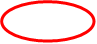 再エネ電力の販売等の電力小売上記に関連するリース等の金融サービスその他（　　　　　　　　　　　　　　　　　　　　　　　　　　　　　　　　　　　　　　　　　　）ソリューションの内容について簡潔にご記入ください。（例．再エネメニューや地域資源を活用した電源メニュー等の新電力を保有）＜例＞メガソーラーの開発・運営と電力小売事業を行っており、自社のメガソーラーで発電した電力を販売可能。＜例＞工場向けのエネルギー管理システムのサービス提供を行っており、企業の省エネ取り組みを促進可能である。（８）その他　※ネットワークに期待することや、現時点で気になること等ございましたら、ご記入ください。（９）企業版2℃目標ネットワーク目標設定企業コミットメントについての同意※下記「企業版2℃目標ネットワーク設立規約」（第4条（ネットワーク会員）より抜粋）をご一読いただき、該当する会員のコミットメントにチェックをご記入ください。（９）企業版2℃目標ネットワーク目標設定企業コミットメントについての同意※下記「企業版2℃目標ネットワーク設立規約」（第4条（ネットワーク会員）より抜粋）をご一読いただき、該当する会員のコミットメントにチェックをご記入ください。＜目標設定会員コミットメント＞＜目標設定会員コミットメント＞■パリ協定が開始される2020年を目指して以下の取り組みを実施する。目標設定会員は、2℃目標に整合的な中長期の削減目標の設定を目指す。気候変動をビジネスの機会と認識し、解決に資する事業展開を目指す。バリューチェーン全体の排出量の削減を目指し、企業間で課題の共有、連携、解決策の検討を行う。＜支援会員コミットメント＞＜支援会員コミットメント＞■企業版2℃目標達成に資する再省蓄エネサービスの提供を目指し、目標設定会員との交流を通じて以下の取り組みを実施する。排出削減を目指す企業に対して、有効で経済合理性のある再省蓄エネサービスの提供を目指す。関連サービスの提供にあたって、地域資源の有効活用や地域環境の保全に最大限努める。